Vasylenko IhorExperience:Documents and further information:Good day, 
I am 3rd Engineer .
I need work from 01.06.2017 ! 
I have experience on Chemical/Oil Tanker, Dry cargo, Bulk Carrier & Tug.
 Experience on MAN, MAK , CUMMINS, VOLVO, Caterpillar, SKODA ,YANMAR, MITSIU MAN-B&W 
Mob.: +38(050)190-62-90 / +38(095)93-92-500
E-mail: Vasylenko1987@inbox.ru
I enclose a CV, which gives full details of my qualification and work experience.

--------------------------------------------------------------------------------
Best regards, 
Vasylenko IgorPosition applied for: 3rd EngineerDate of birth: 02.06.1987 (age: 30)Citizenship: UkraineResidence permit in Ukraine: NoCountry of residence: UkraineCity of residence: KhersonPermanent address: 200 Let Khersona 48Contact Tel. No: +38 (050) 190-62-90E-Mail: vasylenko1987@inbox.ruSkype: vasylenko-ihorU.S. visa: NoE.U. visa: NoUkrainian biometric international passport: Not specifiedDate available from: 20.06.2017English knowledge: PoorMinimum salary: 3300 $ per month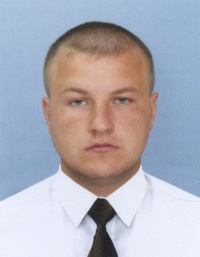 PositionFrom / ToVessel nameVessel typeDWTMEBHPFlagShipownerCrewing3rd Engineer01.04.2016-28.12.2016PALERMOBulk Carrier32770MAN-B&W 6S42MC-PANAMACRONUS MARITIME INCNOVIC3rd Engineer24.08.2014-06.03.2015SMARTYBulk Carrier45 499MITSIU MAN-B&W 6S50MC (MARK6)-BAHAMASPETROFIN SHIP&mdash;3rd Engineer04.07.2013-04.01.2014ARTATanker Product8840MaK 6M453AK-MoldovaTES CorporationTES Corporation3rd Engineer10.03.2012-07.09.2012Conro TraderRo-Ro3998MaK 6M332C-MoldovaDarley Select Inc , Belize&mdash;3rd Engineer01.07.2011-05.01.2012RichmondDry Cargo3509Shkoda 6-27 , 5A-24-CambodiaPetrel LTD3&mdash;3rd Engineer15.10.2010-03.04.2011RichmondDry Cargo3509Shkoda 6-27 , 5A-24-CambodiaPetrel LTD3&mdash;